FUNGSI KOMUNIKASI INTERPERSONAL KELUARGA DALAM MENINGKATKAN SIKAP POSITIF ANAK DI MASYARAKAT Analisis Deskriptif Komunikasi Keluarga Pada Anak Di RW 05 Kelurahan Malabar BandungTHE FUNCTION  OF INTERPERSONAL COMMUNICATION IN THE FAMILY FOR IMPROVEMENT OF THE CHILDREN’S POSITIVE ATTITUDE IN SOCIETYAnalysis Descriptive Family Communication of childern in RW 05 Kelurahan Malabar BandungOleh:Dewi Fitriani Sundari122050100SKRIPSIUntuk Memperoleh Gelar Sarjana Pada Program Studi Ilmu Komunikasi Fakultas Ilmu Sosial Dan Ilmu Politik Universitas Pasundan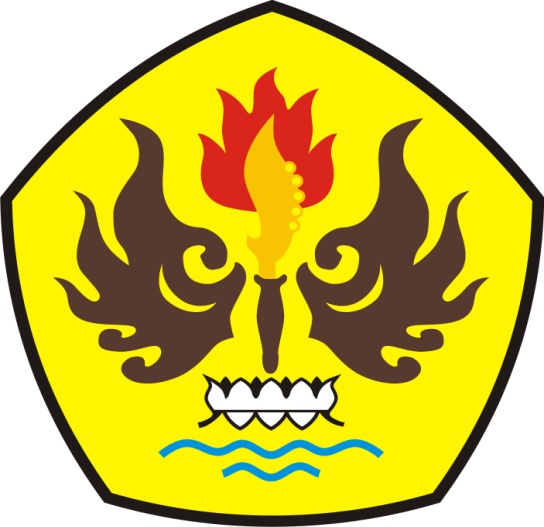 FAKULTAS ILMU SOSIAL DAN ILMU POLITIKUNIVERSITAS PASUNDANBANDUNG2016